Jeudi 23 avril 2020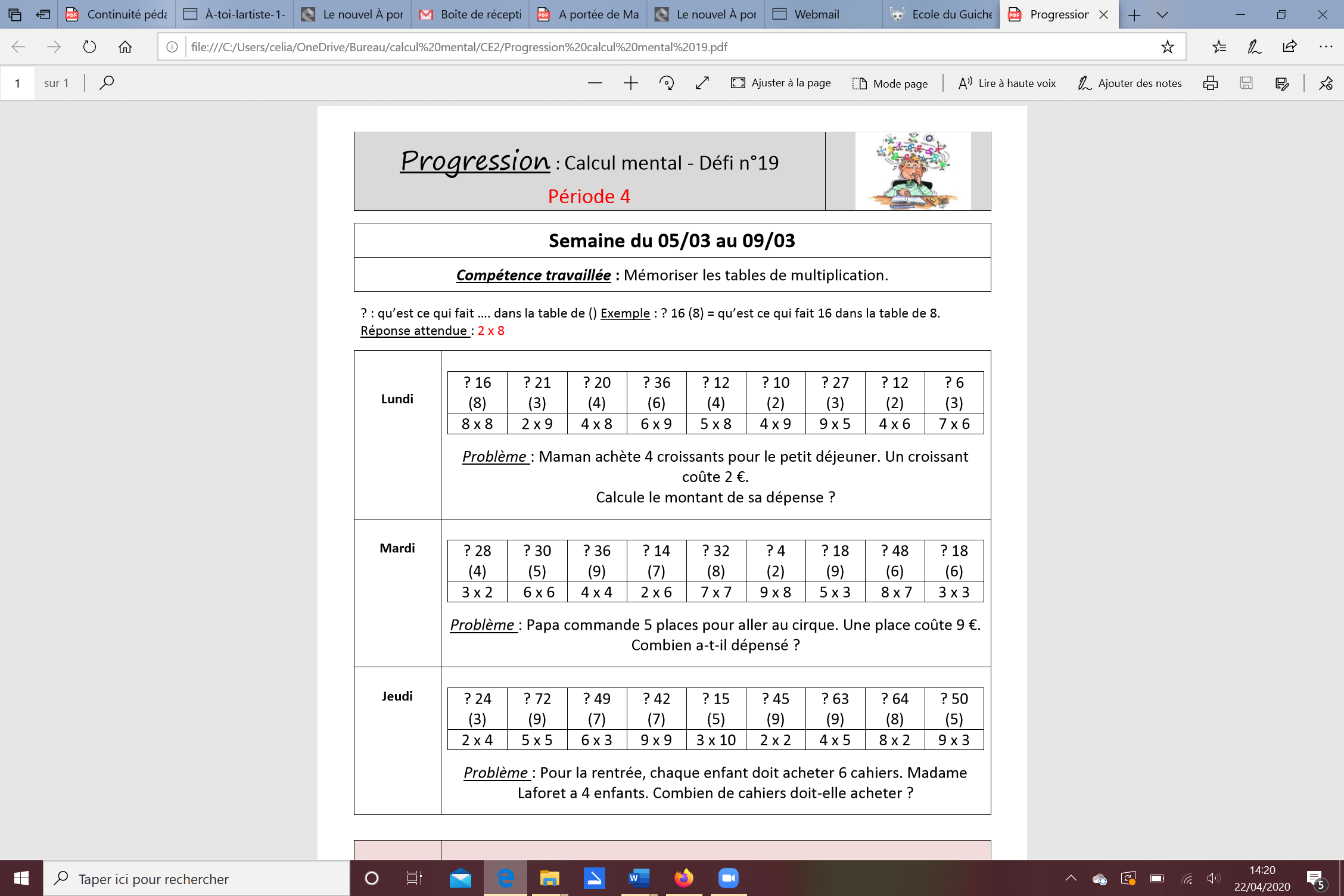 ActivitésDomaines, compétences, objectifsDomaines, compétences, objectifsExercices, consignesPhrase du jourFrançais / EDL / Grammaire et orthographe- Se repérer dans la phrase simple- Maîtriser l’orthographe grammaticale de baseFrançais / Ecriture- Écrire des textes en commençant à s'approprier une démarche- Réviser et améliorer l'écrit qu'on a produitConsigne : Ecris une phrase contenant un nom au pluriel. Cahier du jourPhrase du jourEcrire une phrase en respectant des contraintes grammaticales ou lexicalesEcrire une phrase en respectant des contraintes grammaticales ou lexicalesConsigne : Ecris une phrase contenant un nom au pluriel. Cahier du jourMathsCalcul mentalDéfi 19 – J1Mathématiques / Nombres et calculs- Résoudre des problèmes en utilisant des nombres entiers et le calcul - Calculer avec des nombres entiersMémoriser les tables de multiplicationMathématiques / Nombres et calculs- Résoudre des problèmes en utilisant des nombres entiers et le calcul - Calculer avec des nombres entiersMémoriser les tables de multiplicationConsigne : Ecoute l’enregistrement. Ardoise + Enregistrement calcul mental « Jeudi 23 avril Défi 19 J1 » : http://www.ec-leguichet-orsay.ac-versailles.fr/spip.php?article876MathsMesurer des massesMathématiques / Grandeurs et mesures- Comparer, estimer, mesurer des longueurs, des masses, des contenances, des durées - Utiliser le lexique, les unités, les instruments de mesures spécifiques de ces grandeursEstimer des massesMathématiques / Grandeurs et mesures- Comparer, estimer, mesurer des longueurs, des masses, des contenances, des durées - Utiliser le lexique, les unités, les instruments de mesures spécifiques de ces grandeursEstimer des massesConsigne : 1) Lis et apprends le « Je retiens » p 922) Aide-toi du « Je retiens » p 92 pour faire les exercices suivants. Exercices 1 et 2 p 92 Cahier du jour + Manuel Les nouveaux outils pour les mathsOrthographeSynthèse sur le pluriel des nomsSemaine 24Français / EDL / Orthographe - Passer de l’oral à l’écrit- S’initier à l’orthographe lexicaleReconnaître le singulier et le pluriel des nomsEcrire des noms au plurielFrançais / EDL / Orthographe - Passer de l’oral à l’écrit- S’initier à l’orthographe lexicaleReconnaître le singulier et le pluriel des nomsEcrire des noms au plurielConsigne : Aide-toi de la leçon sur le pluriel des noms en haut de la feuille pour faire les exercices suivants.Exercices 1 à 6Si tu n’as pas d’imprimante, fais le travail dans ton cahier du jour. Document « Exercices pluriel des noms semaine 24 » (pièce jointe) (+ Cahier du jour)VocabulaireLire un article de dictionnaireFrançais / Etude de la langue / Lexique- Construire le lexique- S’initier à l’orthographe lexicaleConnaître les abréviations d’un dictionnaire  Français / Etude de la langue / Lexique- Construire le lexique- S’initier à l’orthographe lexicaleConnaître les abréviations d’un dictionnaire  Consigne : 1) Lis et apprends le « Je retiens » p 1582) Aide-toi du « Je retiens » p 158 et d’un dictionnaire pour faire l’exercice suivant. Exercices 1 p 158 Cahier du jour + Manuel Outils pour le français (en ligne) :https://www.lib-manuels.fr/textbook/5d5ab951e6b8fb09f73150e9?demo=true&page=159Pour vendredi je peux…Relire les chapitres 1 et 2 du livre Le bureau des mots perdusRelire les chapitres 1 et 2 du livre Le bureau des mots perdusRelire les chapitres 1 et 2 du livre Le bureau des mots perdus